Математическая игра для 6-х классов "Счастливый случай"Учитель математики: Воробьева Ольга ВладимировнаМБОУ СОШ № 2 г.Нижний ЛомовЦель:способствовать выявлению знаний и умений у обучающихся в нестандартных ситуациях и поддержанию атмосферы соревнованияЗадачи:формировать познавательный интерес к предмету математики;воспитывать умение управлять своим поведением, подчиняться требованиям коллектива, воспитывать коммуникативные навыки;развивать логическое мышление.Тип урока: игра-соревнование.Оборудование: проектор, компьютер, карточки, флажкиПлан проведения игры:1. Из истории математики.2. Правила игры.3. Игра-соревнование.4. Подведение итогов. Награждение.Ходигры:Организационный момент.Ведущий: Ребята! Сегодня у нас час занимательной математики. Великий ученый математик Карл Гаусс сказал: “Математика – царица наук, арифметика – царица математики”. Настоящей наукой математика стала только у древних греков. Это был удивительно талантливый народ, у которого учатся многому даже сейчас, тысячи лет спустя. А знаете, почему греки обогнали в математике все другие народы? Потому, что они хорошо умели спорить. Древние греки считали, что спор помогает найти самое лучшее, самое правильное решение. Они даже придумали такое изречение: “В споре рождается истина”. Давайте попробуем найти истину! Итак, игра «Счастливый случай» начинается!  (На экране презентация)Правила игры:1. За ходом игры следят ассистенты. Оценивает игру жюри.2. Ведущий зачитывает задание вслух.4. Время обдумывания ответа определяется по песочным часам.5. Когда ответ готов, капитан команды поднимает флажок.6. Ассистенты следят за очередностью поднятия флажков.7. Вначале опрашиваются команды, затем болельщики.8. Очки за правильные ответы фиксируются на доске, ученики получают фишки-карточки.9. Побеждает тот, кто больше знает.10. Не завидуй удачам соперника, играй честно.11. Проиграл – не унывай, а побольше узнавай.В конкурсе участвуют одновременно 2 команды 6 «К» класса. На каждом этапе команды получают по заданию для выполнения за определенное время.Сегодня здесь собрались сильнейшие из сильнейших.Наш конкурс состоит из нескольких этапов. На каждом этапе команды получают по заданию. На каждое задание дается определенное время. Каждое задание оценивается в 1 балл. За нарушение дисциплины и порядка с команды снимается пол балла.Итак, соберитесь. Настройтесь. Ваша задача – проявить себя.Мы начинаем. И пусть победит сильнейший.1 тур-РазминкаМатематическая викторина1% от одной тысячи рублей? (10 руб.)Единица скорости на море? (узел)Можно ли при умножении чисел получить нуль и когда? (да)Чему равен 1 пуд? ()Наименьшее натуральное число? (1)Объём килограмма  воды. ()7.Количество музыкантов в квартете. (4)Знаешь ли ты, о каком математике идёт речь?Математику  сначалаПо обоям изучалаИ влюбилась в ту науку.Только вот какая штука:Ведь в России в это времяНе пускали в вузы женщин.Чтоб в математике достичь вершин,Пришлось уехать девушке в Берлин,И стать для этого фальшивою невестою,Такой мы знаем …….  (Софью Ковалевскую).2 тур- Логическая страничка- Отгадай ребусы.- Вставь пропущенное число.- Подумайте, по какому правилу составлен ряд чисел, и найдите три следующих числа.      (а) ….,26, 28, 30; б) …,32, 64, 128)3 тур – Вопрос-ответ-Найдите целое число, которое в 9 раз больше числа его единиц (45)- Что больше: половина половины 20 или четверть четверти 80? (они равны)- Сколько треугольников спрятались на рисунке? (12)4 тур – Заморочки из бочки1 заморочка: 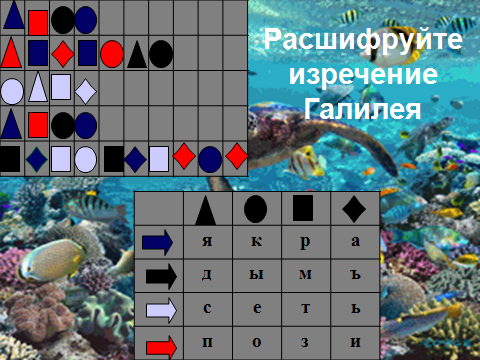 (Язык природы есть язык математики)2 заморочка:В окрестностях пруда четыре болота. В каждом болоте по 58 кочек, а на каждой кочке живет шесть лягушек. Каждая лягушка мечтает стать лягушкой – путешественницей. Сколько нужно уток, что бы осуществилась их мечта?(4∙58∙6∙2=2784)3 заморочка:Кто быстрее даст ответ? (106)5 тур – И вшутку, и в серьёз!Арифметический я знак,В задачнике меня найдешьВо многих строчках.Лишь «0» ты вставишь, зная как, и я – географическая точка.(Плюс-полюс)Я приношу с собою боль,В лице большое искаженье,А «Ф» на «П» заменишь коль,То превращаюсь в знак сложенья. (Флюс-плюс)Он грызун, но очень мелкийТолько чуть побольше белки.А заменишь «У» на «О»,Будет круглое число.(Сурок-сорок)6 тур- БлицтурнирДля участия в этом туре каждая команда выбирает одного представителя. Необходимо ответить на наибольшее число вопросов за 1 минуту.Вопросы первому участнику1. Сколько килограммов в половине тонны?     (500)2. Назови наименьшее нечётное простое число.    (3)3. Чему равно 15/15?    (1)4. Как найти площадь прямоугольника? (длина*ширина)5. Сколько двузначных чисел, у которых первая цифра 1? (10)6. У квадрата все стороны… (равны)7. Какая цифра в переводе с латинского означает «ничего»? (0)8. Сколько градусов содержит прямой угол?(90)9. Чему равна тысячная доля километра? (1м)10. Как называют число, на которое делят? (делитель)11. Как называют число, записанное в обыкновенной дроби над чертой? (числитель)12. Чему равно число десятков в тысяче? (100)13. Какую часть числа составляют 25 %? (1/4)14. Как называют сумму длин сторон прямоугольника? (периметр)15. Если время умножить на скорость, то получим… (расстояние)Вопросы второму участнику1. Чему равно 12- 12  ? (0)3. Как называют число, которое вычитают? (вычитаемое)4. Сколько вершин у куба? (8)5. Как называют треугольник, у которого все стороны равны?6. Сколько процентов в 3 /4  числа или величины? (75%)7. Как найти площадь квадрата? (а в квадрате)8. Как называют дробь, которая меньше единицы? (правильная)9. Назови наименьшее натуральное число. (1)10. Как называют число, записанное в обыкновенной дроби под чертой? (знаменатель)11. Чему равна тысячная доля килограмма? (1г)12. Чему равно наименьшее простое число? (2)13. Чему равно 15: 0 ? (нельзя)14. Сколько метров в половине километра? (500г)15. Чему равно число сотен в тысяче? (10)Заключительный конкурс для болельщиков «Угадай слово»За это снижают оценку. Отличники их не делают. На них учатся. (ошибки)Решение уравнения. У некоторых овощей только он и есть. Его обычно извлекают.(корень)В стране они нас пугают.Самое приятное в школе. Между уроками. (перемены)Как муравьев в муравейнике... Бывает пустое. Состоит из элементов. (множество)У каждой задачи он должен быть.Можно честно его искать, а можно и подогнать или подсмотреть. А она говорит “Провинился, – изволь держать ...” (ответ)Под ней звенят бубенчики. У стрелкового лука. Часть окружности. (дуга)Обычно находится в центре города.Выражается квадратным числом.Длина на ширину. (площадь)Им все кончается. Если бы его не было, никто ничего бы не учил. Бывает вступительный, а бывает выпускной.(экзамен)Подведение итогов конкурсаИтоги. Выигрывает команда, набравшая наибольшее количество баллов по итогам всех туров. Награждение- дипломы.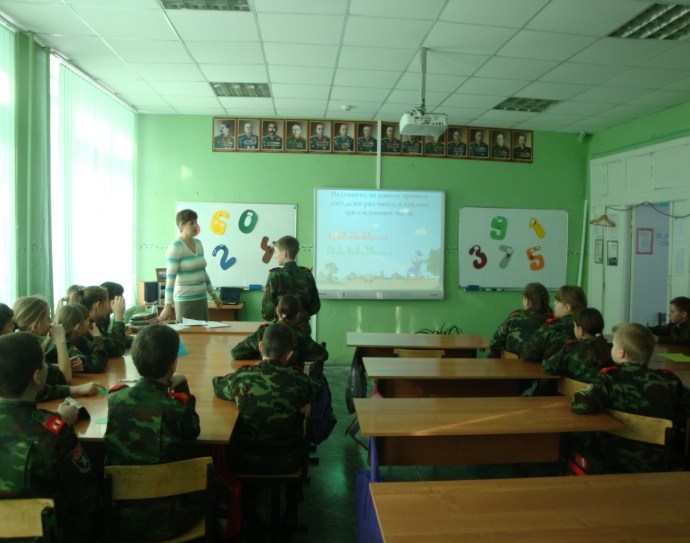 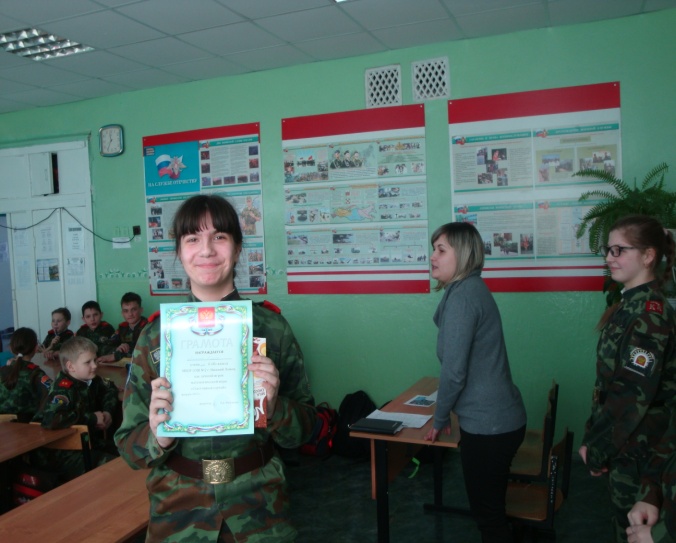 